ПРОЕкТ ДОГОВОРА № ___        р.п. Ванино							                        «___» ________  2016 г.Федеральное государственное бюджетное учреждение «Администрация морских портов Охотского моря и Татарского пролива», именуемое в дальнейшем «Заказчик», в лице руководителя Татаринова Николая Петровича, действующего на основании Устава, с одной стороны и ______________________________________, именуемое в дальнейшем «Подрядчик», в лице _________________________________,  действующей на основании __________, с другой стороны, в дальнейшем вместе именуемые «Стороны», и каждый в отдельности «Сторона», заключили настоящий договор (далее «Договор») на основании Протокола заседания Единой комиссии от «____» ______________ 2016 г. о нижеследующем:1. ПРЕДМЕТ ДОГОВОРА 1.1. Подрядчик принимает на себя обязательства выполнить работы по строительству системы ограждения территории земельного участка, расположенного по адресу: Хабаровский край, п. Ванино, ул. Железнодорожная д. 115 (далее – Работы, Объект) в соответствии с локальным сметным расчетом (Приложение №1) и техническим заданием (Приложение №2), являющимся неотъемлемой частью Договора, а Заказчик обязуется принять выполненные Работы и оплатить их в порядке и на условиях, предусмотренных Договором.1.2. Объем выполняемых Работ установлен в Приложении №2 к настоящему договору.2. ЦЕНА ДОГОВОРА 2.1. Цена договора составляет ___________________ (_________________) рублей 00 копеек, в том числе НДС ___% - _________________ (______________) рублей 00 копеек.2.2. Цена Договора включает стоимость Работ в полном объеме с учетом затрат на уплату налогов, таможенных пошлин, сборов и других обязательных платежей, а также затраты на транспортировку рабочих, стоимость используемых материалов, оборудования, их доставку и разгрузку.3. Порядок расчетов3.1. Оплата за выполненные Работы осуществляется по цене, установленной п.2.1 настоящего договора.3.2. Заказчик перечисляет аванс в размере 30 (тридцать) %, от цены Договора в сумме __________ (______________) рублей 00 копеек, в том числе НДС ___% - __________ (______________) рублей 00 копеек на реквизиты Подрядчика, указанные в счете на оплату в течение 5 (пяти) рабочих дней от даты получения счета. 3.3. Окончательный расчет за фактически выполненные Работы производится на основании подписанного Сторонами акта о приемке выполненных работ (форма № КС-2), справки о стоимости выполненных работ и затрат (форма № КС-3) и предоставленного Подрядчиком счета, счета-фактуры, путем перечисления денежных средств на реквизиты Подрядчика, указанные в счете на оплату не позднее 10 (десяти) рабочих дней после полного завершения Работ.3.4. Обязательство Заказчика по оплате Работ Подрядчику считается исполненным с момента списания денежных средств со счета Заказчика.3.5. Расчеты между Сторонами по Договору производятся в безналичном порядке платежными поручениями.4. ПРАВА И ОБЯЗАННОСТИ СТОРОН4.1. Заказчик вправе:4.1.1. Требовать от Подрядчика надлежащего исполнения обязательств в соответствии с условиями настоящего договора.4.1.2. Запрашивать у Подрядчика информацию о ходе и состоянии исполнения обязательств по настоящему договору.4.1.3. Проверять ход и качество Работ, выполняемых Подрядчиком, не вмешиваясь в его деятельность.4.1.4. В случае досрочного исполнения Подрядчиком обязательств по настоящему договору принять и оплатить Работы в соответствии с установленным в Договоре порядком.4.2. Заказчик обязан:4.2.1. Своевременно предоставлять разъяснения и уточнения по запросам Подрядчика в части выполнения Работ в соответствии с условиями настоящего договора.4.2.2. При обнаружении в ходе выполнения Работ отступлений от условий настоящего договора, которые могут ухудшить качество выполненных Работ, или иных недостатков, заявить об этом Подрядчику в письменной форме в течение 2 (двух) рабочих дней после обнаружения таких фактов, назначив срок их устранения.4.2.3. Рассмотреть вопрос о целесообразности и порядке продолжения выполнения Работ, при получении от Подрядчика уведомления о приостановлении выполнения Работ в случае обнаружения независящих от Подрядчика обстоятельств, которые могут оказать негативное влияние на результаты выполняемых Работ или создать невозможность их завершения в установленный настоящим договором срок.4.2.4. Своевременно принять и оплатить выполненные Работы в соответствии с условиями настоящего договора.4.3. Подрядчик вправе:4.3.1. Потребовать указаний и разъяснений по любому вопросу, связанному с выполнением Работ по Договору. 4.3.2. Требовать своевременной оплаты выполненных Работ в соответствии с условиями настоящего договора.4.3.3. Завершить Работы досрочно.4.3.4. Требовать подписания в соответствии с условиями Договора Заказчиком акта о приемке выполненных работ (форма № КС-2), справки о стоимости выполненных работ и затрат (форма № КС-3) в сроки, определенные настоящим договором.4.4. Подрядчик обязан:4.4.1. До начала производства Работ предоставить Заказчику информацию о представителе Подрядчика, ответственного за проведение Работ, совместно с подтверждающими его права документами (Приказ, доверенность). Указанное должностное лицо должно иметь квалификацию, соответствующую требованиям действующего законодательства.Ответственным лицом за исполнение Договора со стороны Подрядчика является _______________________________, тел. _____________________________.4.4.2. Выполнить Работы, предусмотренные по настоящему договору, в соответствии с Приложением №2 к настоящему договору, в сроки, установленные в настоящем договоре.4.4.3. Своевременно предоставлять Заказчику достоверную информацию о ходе исполнения своих обязательств по Договору, в том числе о сложностях, возникающих при исполнении Договора.4.4.4. Производить Работы в соответствии с требованиями законодательства Российской Федерации, требованиями технических регламентов, стандартов, санитарных норм и правил и иными требованиями действующего законодательства в области строительства.4.4.5. Во время проведения Работ обеспечивать безопасность Работ для третьих лиц и окружающей среды, выполнять Работы с соблюдением требований безопасности труда, норм пожарной безопасности, сохранности объектов культурного наследия. Нести ответственность за любые нарушения правил и требований по охране труда, а также за последствия этих нарушений.4.4.6. Устранять все замечания Заказчика, надзорных органов, выявленные в процессе производства и приемки Работ, за свой счет, в установленные сроки. Не приступать к продолжению Работ до составления актов об устранении выявленных недостатков.4.4.7. Немедленно уведомлять Заказчика об обстоятельствах, замедляющих ход Работ, либо делающих их выполнение невозможным, о неблагоприятных для Заказчика последствиях выполнения его указаний, о способе исполнения Работ или иных не зависящих от Подрядчика обстоятельств, которые могут ухудшить результат выполняемой Работы.4.4.8. Приостановить выполнение Работ в случае обнаружения независящих от Подрядчика обстоятельств, которые могут оказать негативное влияние на результаты выполняемых Работ или создать невозможность их завершения в установленный настоящим договором срок, и сообщить об этом Заказчику незамедлительно.4.4.9. Самостоятельно организовать производство Работ на объекте и сдать результаты выполненных Работ Заказчику в состоянии, соответствующем условиям Договора, позволяющем обеспечить надежную эксплуатацию Объекта.4.4.10. Предоставлять по запросу Заказчика в сроки, указанные в таком запросе, информацию о ходе исполнения обязательств по настоящему договору.4.4.11. Обеспечить содержание и уборку мест производства работ,  ежедневный вывоз строительного мусора. В трехдневный срок после завершения Работ на Объекте освободить строительную площадку от принадлежащего ему имущества.4.4.12. Представить Заказчику сведения об изменении своего фактического местонахождения в срок не позднее 5 (пяти) рабочих дней со дня соответствующего изменения. В случае непредставления в установленный срок уведомления об изменении адреса фактическим местонахождением Подрядчика будет считаться адрес, указанный в настоящем договоре.4.4.13. Исполнять иные обязательства, предусмотренные действующим законодательством и Договором.4.4.14.  По всем вопросам, связанным с исполнением настоящего договора, а именно оформление совместно с Подрядчиком акта на выполненные работы, осуществление контроля за выполнением работ, а также производства проверки соответствия используемых Подрядчиком материалов, комплектующих и оборудования условиям настоящего договора, технической документации, техническим регламентам, локальному сметному расчету обязуется взаимодействовать с ответственным за настоящий договор лицом со стороны Заказчика. Ответственным лицом за исполнение Договора со стороны Заказчика является начальник отдела административно-хозяйственного обеспечения ФГБУ «АМП Охотского моря и Татарского пролива» Иванов Дмитрий Николаевич, тел. (42137) 7-04-89.5. СРОКИ И МЕСТО ВЫПОЛНЕНИЯ РАБОТ5.1. Срок выполнения (завершения) Работ: 45 календарных дней с момента выполнения Заказчиком обязательств, определенных пп. 3.2. настоящего договора.5.2. Место выполнения Работ: Хабаровский край, п. Ванино, ул. Железнодорожная д. 115.6. ПОРЯДОК СДАЧИ И ПРИЕМКИ РАБОТ6.1. Приемка выполненных Работ по Объекту производится Заказчиком в течение 5 (пяти) рабочих дней после окончания выполнения Подрядчиком Работ на основании предоставленного Подрядчиком акта о приемке выполненных работ (форма КС-2), справки о стоимости выполненных работ и затрат (форма № КС-3).6.2. Акт о приемке выполненных работ (форма № КС-2), справки о стоимости выполненных работ и затрат (форма № КС-3) подписывается представителями Подрядчика и Заказчика в течение 2 (двух) рабочих дней после приемки выполнения работ.6.3. При обнаружении недостатков работ в ходе приемки Заказчик обязан уведомить Подрядчика в течение 3 (трех) рабочих дней после их обнаружения с приложением мотивированного отказа от подписания акта о приемке выполненных работ (форма КС-2), справки о стоимости выполненных работ и затрат (форма № КС-3) с указанием перечня выявленных недостатков и сроков их устранения.6.4. В случае если Заказчиком выявлены недостатки выполненных работ в период гарантийного срока, то Заказчик в течение 7 (семи) календарных дней с момента обнаружения недостатков выполненных работ письменно уведомляет Подрядчика обо всех недостатках.6.5. Для участия в составлении акта, фиксирующего недостатки, согласовании порядка и сроков их устранения Подрядчик обязан направить своего представителя не позднее одного дня со дня получения письменного извещения от Заказчика.6.6. При неявке или отказе Подрядчика от составления или подписания акта о выявленных недостатках без указания мотивов данного отказа, Заказчиком в одностороннем порядке составляется акт, обязательный к исполнению для Подрядчика. 6.7. Подрядчик своими силами и за свой счет устраняет выявленные Заказчиком недостатки в течение срока, указанного в акте. 6.8. Исправление недостатков, допущенных Подрядчиком и выявленных при сдаче-приемке Работ, осуществляется в срок, согласованный с Заказчиком. Исправление недостатков (дефектов) и организация повторной приемки производится за счет собственных средств Подрядчика.                                             7. ГАРАНТИЙНЫЕ ОБЯЗАТЕЛЬСТВА            7.1. Подрядчик предоставляет гарантию на произведенные Работы сроком на ____________________________ месяцев.7.2. В течение установленного срока Подрядчик гарантирует исправное и полнофункциональное состояние всей конструкции ограждения без увеличения отклонений в вертикальной и горизонтальной плоскости. 7.3. В случае выявления Заказчиком дефектов и значительных отклонений конструкции от первоначального положения в течение гарантийного срока Подрядчик на основании письменного уведомления Заказчика обязуется с даты получения Уведомления за свой счет и своими силами в сроки, согласованные с Заказчиком:- произвести демонтаж конструкции (либо его отдельных элементов);- доставить материалы до места проведения ремонтных работ;- произвести ремонт или замену конструкции (либо ее отдельных элементов);            7.4. Качество материалов подтверждается документами, предусмотренными для данного вида материалов (сертификат качества или соответствия и т.д.), оформленными в соответствии с действующим законодательством РФ и подлежащими передаче Заказчику поэтапно одновременно с передачей актов на скрытые работы, и окончательно с передачей акта о приемке выполненных работ.  7.5.   Материалы должны быть новыми, не бывшим в использовании.8. Ответственность Сторон        	8.1. За неисполнение или ненадлежащее исполнение своих обязательств по настоящему Договору Стороны несут ответственность в соответствии с действующим законодательством Российской Федерации.8.2. В случае просрочки исполнения Заказчиком обязательства по оплате Подрядчик вправе потребовать от Заказчика уплату неустойки (пени). Неустойка (пени) начисляется за каждый день просрочки исполнения обязательства по оплате, начиная со дня, следующего за днем истечения установленного настоящим Договором срока исполнения обязательства по оплате. Размер такой неустойки устанавливается в размере одной трехсотой действующей на день уплаты неустойки ставки рефинансирования Центрального банка Российской Федерации от цены Договора. 8.3. В случае просрочки исполнения Подрядчиком обязательств, принятых по настоящему Договору, в том числе невыполнение обязательств к определенному Договором сроку в полном объеме и (или) надлежащим образом, Подрядчик уплачивает Заказчику неустойку (штраф, пеня). Штраф уплачивается Подрядчиком единовременно. Пеня начисляется за каждый день просрочки исполнения обязательства, предусмотренного Договором, в том числе невыполнения обязательства к определенному Договором сроку в полном объеме и (или) надлежащим образом, начиная со дня, следующего после дня истечения установленного Договором срока исполнения обязательства, до момента надлежащего исполнения обязательства либо до дня подачи искового заявления в суд.8.4. Перечень обязательств, за возможные нарушения которых устанавливаются меры имущественной ответственности (неустойка) для Подрядчика:а) нарушение Подрядчиком сроков выполнения работ Заказчику по вине Подрядчика – пени в размере 0,1 % от цены Договора за каждый день просрочки;б) за нарушение сроков устранения недостатков, указанных Заказчиком в предписаниях в порядке, предусмотренном положениями настоящего Договора, в том числе в гарантийный период, Подрядчик оплачивает пени в размере 1,0 % цены Договора за каждый день просрочки;в) за несвоевременное освобождение Объекта от принадлежащего Подрядчику имущества – пени в размере 1 000 (одна тысяча) рублей 00 копеек за каждый день просрочки;г) при установлении Заказчиком фактов несоответствия выполненных работ Техническому заданию, допущенных Подрядчиком на Объекте ремонта и подтвержденных актами или иными документами, Подрядчик уплачивает Заказчику штраф в размере 3 000 (три тысячи) рублей 00 копеек по каждому выявленному Заказчиком факту некачественного производства работ на Объекте.8.5. В случае неисполнения или ненадлежащего исполнения Подрядчиком обязательства, предусмотренного настоящим Договором, Заказчик вправе произвести оплату по Договору за вычетом соответствующего размера неустойки (штрафа, пени).8.6. В случае если Заказчик понес убытки вследствие ненадлежащего исполнения Подрядчиком своих обязательств по настоящему Договору, Подрядчик обязан возместить такие убытки Заказчику независимо от уплаты неустойки. Указанные убытки Заказчика подлежат возмещению Подрядчиком в срок, не превышающий 3 (трех) рабочих дней, с момента получения требования Заказчика, либо, по усмотрению Заказчика, могут быть удержаны из сумм, причитающихся Подрядчику по условиям настоящего Договора.8.7. Уплата неустойки и возмещение убытков, связанных с ненадлежащим исполнением Сторонами своих обязательств по настоящему Договору, не освобождают нарушившую условия Договора Сторону от исполнения взятых на себя обязательств.8.8. В случае расторжения Договора в связи с ненадлежащим исполнением Подрядчиком своих обязательств (в том числе по соглашению Сторон) Подрядчик в течение 5 (пяти) рабочих дней с даты расторжения Договора или подписания соглашения о расторжении Договора уплачивает Заказчику штраф в размере 30 (тридцати) процентов от цены Договора.8.9. Стороны настоящего Договора освобождаются от уплаты неустойки (пени, штраф), если докажут, что просрочка исполнения соответствующего обязательства произошла вследствие непреодолимой силы или по вине другой Стороны.8.10. При возникновении между Заказчиком и Подрядчиком спора по поводу недостатков выполненной работы или их причин по требованию любой из Сторон может быть назначена экспертиза. Расходы на экспертизу несет Подрядчик, за исключением случаев, когда экспертизой установлено отсутствие нарушений Подрядчиком условий Договора или причинной связи между действиями Подрядчика и обнаруженными недостатками. В указанном случае расходы на экспертизу несет Сторона, потребовавшая назначения экспертизы, а если она назначена по соглашению между Сторонами, обе Стороны поровну. 9. ОБСТОЯТЕЛЬСТВА НЕПРЕОДОЛИМОЙ СИЛЫ 9.1. Стороны освобождаются от ответственности за полное или частичное неисполнение своих обязательств по настоящему договору в случае, если оно явилось следствием обстоятельств непреодолимой силы, а именно: наводнения, пожара, землетрясения, диверсии, военных действий, блокад, изменения законодательства, препятствующие надлежащему исполнению обязательств по настоящему  договору, а также других чрезвычайных обстоятельств, подтвержденных в установленном законодательством порядке, которые возникли после заключения настоящего  договора и непосредственно повлияли на исполнение Сторонами своих обязательств, а также которые Стороны были не в состоянии предвидеть и предотвратить. 9.2. При наступлении таких обстоятельств срок исполнения обязательств по настоящему договору отодвигается соразмерно времени действия данных обстоятельств постольку, поскольку эти обстоятельства значительно влияют на исполнение настоящего договора в срок. 9.3. Сторона, для которой надлежащее исполнение обязательств оказалось невозможным вследствие возникновения обстоятельств непреодолимой силы, обязана в течение 5 (пяти) дней с даты возникновения таких обстоятельств уведомить в письменной форме другую Сторону об их возникновении, виде и возможной продолжительности действия. 9.4. Если обстоятельства, указанные в п. 9.1 настоящего договора, будут длиться более 2 (двух) месяцев с даты соответствующего уведомления, каждая из Сторон вправе расторгнуть настоящий договор без требования возмещения убытков, понесенных в связи с наступлением таких обстоятельств. 9.5. Не уведомление или несвоевременное уведомление о наступлении обстоятельств непреодолимой силы лишает права любую из Сторон ссылаться на эти обстоятельства как на основание, освобождающее ее от ответственности за невыполнение обязательств по отношению к другой Стороне.10. СРОК ДЕЙСТВИЯ ДОГОВОРА 10.1. Настоящий договор вступает в действие с момента его подписания Сторонами и действует до полного исполнения Сторонами своих обязательств.11. ПОРЯДОК УРЕГУЛИРОВАНИЯ СПОРОВ11.1. Все споры или разногласия, возникающие между Сторонами по настоящему договору или в связи с ним, решаются путем переговоров, в том числе путем направления претензий.11.2. Срок рассмотрения писем, уведомлений или претензий не может превышать 5 (пять) рабочих дней со дня их получения. Переписка Сторон может осуществляться путем направления письма почтовым, телеграфным сообщением, факсом, а также электронной почтой с последующим представлением оригинала документа.11.3. В случае неполучения ответа от Подрядчика в течение срока, определенного пп. 11.2. настоящего договора или невозможности разрешения разногласий в досудебном порядке они подлежат рассмотрению в Арбитражном суде Хабаровского края.12. ПОРЯДОК РАСТОРЖЕНИЯ ДОГОВОРА 12.1. Настоящий договор может быть расторгнут:- по соглашению Сторон;- в одностороннем порядке при отказе одной из сторон от настоящего договора в случаях нарушения существенных условий Договора другой стороной с предварительным уведомлением контрагента по Договору;- в судебном порядке.12.2. В случае принятия Заказчиком решения об одностороннем отказе от исполнения договора, Заказчик направляет уведомление Исполнителю по почте заказным письмом с уведомлением о вручении по адресу Исполнителя, указанному в договоре, а также телеграммой, либо посредством факсимильной связи, либо по адресу электронной почты, либо с использованием иных средств и доставки, обеспечивающих фиксирование такого уведомления и получение Заказчиком подтверждения о его вручении Исполнителю.12.3. Расторжение Договора по соглашению Сторон производится Сторонами путем подписания соответствующего соглашения о расторжении.13. ПРОЧИЕ УСЛОВИЯ            13.1. Во всем, что не предусмотрено настоящим договором, Стороны руководствуются действующим законодательством Российской Федерации.14. Приложения к ДОГОВОРУ 14.1. Следующие приложения являются неотъемлемой частью настоящего договора:- Приложение №1. Локальный сметный расчет. - Приложение №2. Техническое задание.15. МЕСТОНАХОЖДЕНИЕ И БАНКОВСКИЕ РЕКВИЗИТЫ СТОРОНПриложение №2 к Договору от «____» ___________ 2016 г. № ____________________ТЕХНИЧЕСКОЕ ЗАДАНИЕна выполнение работ по строительству системы ограждения территории земельного участка1. Общая часть1.1. Заказчик: Федеральное государственное бюджетное учреждение «Администрация морских портов Охотского моря и Татарского пролива»1.2. Наименование работ: строительство системы ограждения территории земельного участка площадью 9725,9 м², расположенного по адресу: Хабаровский край, п. Ванино, ул. Железнодорожная, д.115. 2. Ведомость работ3. Ведомость материалов1.3. Винтовые сваи использовать с литыми наконечниками, изготовленными из стали ст.35Л методом литья по газифицированным моделям (ЛГМ) с последующей термической обработкой и толщиной стенки лопасти не менее 12 мм.1.4. Допускается замена винтовых свай с двухметровых на четырехметровые в целях оптимизации процесса монтажа и уменьшения сварочных соединений при условии приблизительно одинаковой стоимости и без увеличения отклонений от вертикали после монтажа.1.5. Для освидетельствования скрытых Работ и составления акта скрытых работ Подрядчик приглашает Заказчика в рабочие дни Заказчика.1.6. Отключения инженерных систем, сетей или отдельных их участков могут производиться только по предварительному согласованию с Заказчиком. При производстве Работ должна быть исключена возможность аварийного отключения электроэнергии.1.7. Заказчик не предоставляет Подрядчику помещения для размещения сотрудников и для складирования оборудования, материалов и т.п.1.8. Подрядчик доставляет на объект необходимые материалы, оборудование, строительную технику, а также осуществляет их разгрузку и складирование.1.9   Геодезическую разбивку осей по границам территории земельного участка Подрядчик осуществляет своими силами, на основании «Градостроительного плана земельного участка» и «Кадастровой выписки о земельном участке» предоставленными Заказчиком.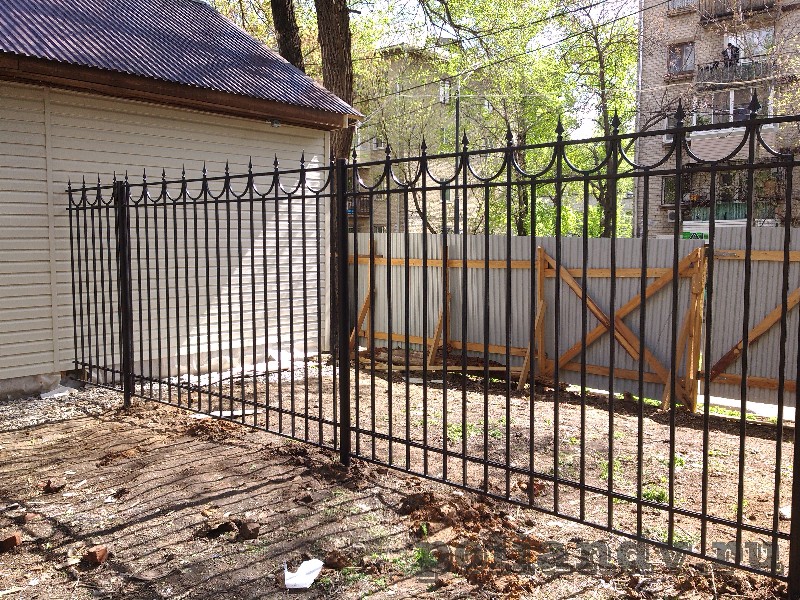 Фото фасадного ограждения.Шаг вертикальной профильной трубы – 120-150 мм.ЗаказчикФедеральное государственное бюджетное учреждение «Администрация морских портов Охотского моря и Татарского пролива»                                                                                                      Место нахождения/почтовый адрес: 682860, Хабаровский край, п. Ванино, ул. Железнодорожная,2                                 Телефон: 8 (42137) 7-67-79Факс: 8 (42137) 7-66-01Е-mail: ampvanino@ampvanino.ru                                                   ИНН 2709000614 КПП 270901001ОГРН 1022700712055                                              р/с 40501810700002000002 УФК по Хабаровскому краю (ФГБУ «АМП Охотского моря и Татарского пролива» л/с 20226Ц55970)Отделение Хабаровск г. Хабаровск, БИК 040813001 РуководительФГБУ «АМП Охотского моря и Татарского пролива»_________________________/Н.П. Татаринов«____» ________ 2016 г.МППодрядчик____________________________________________________________/_____________«____» ________ 2016 г.МП№Наименование работОбъемы работСостав работ1Демонтаж ограждения 180 п/мРазборка деревянных заборов глухих из строганных досок Демонтаж стоек (столбов)Укладка разборных материалов в штабель2Вырубка кустарника, подлеска300 м²Выполнение работ по вырубке кустарника и подлеска вручную при умеренной поросли3Земляные работы10 м³Планировка основной площадки полотна под установку системы ограждения и для обеспечения подъезда бурильной установки к местам бурения скважин.4Монтаж винтовых свай138 шт.Монтаж винтовых свай механизированным способом.5Монтаж опорных столбов 138 шт.Монтаж металлических опорных столбов к оголовкам винтовых свай посредством сварки.6Монтаж пролетов металлического ограждения400 п/мРазмер пролета (мм) 2000*30007Сварочные работыТрубы стальные профильные, оголовки свай, секционные ограждения фасада8Монтаж распашных ворот из металлического профиля1 шт.Размер ворот (мм) 5000*2000 9Монтаж калиток из металлического профиля1 шт.Размер калитки (мм) 1000*2000  10Монтаж распашных ворот из сварных секционных ограждений1 шт.Размер ворот (мм) 5000*200011Монтаж калиток из сварных секционных ограждений1 шт.Размер калитки (мм) 1000*200012Грунтовка металлических поверхностейТрубы стальные профильные, оголовки свай, секционные ограждения фасада13Окрашивание металлических поверхностейТрубы стальные профильные, оголовки свай, секционные ограждения фасада№НаименованиеЕд. изм.Кол-воОсновное ограждениеОсновное ограждениеОсновное ограждение1Опорный столб – труба стальная профильная с крышкой Размеры (мм) 80*80*2000п/м2102Опорный столб для ворот – труба стальная профильная с крышкой Размеры (мм) 100*100*2000п/м63Продольный ригель – труба профильная (мм) 40*40п/м9654Профнастил С8 0,5мм.Цвет: темно-красный, коричневый.м²6205Сваи винтовые d-76мм.шт.105Сваи винтовые d-108мм.шт.3ФасадФасадФасад6Сварные секционные ограждения. Размер секции (мм) 2000*3000, наполнение выполнено из профильной трубы 20*20мм. Литые стальные пики. Окрашивание производится грунт-эмалью. Цвет: черныйсекция307Опорный столб секционного заграждения – труба стальная профильная с крышкой (мм) 80*80*2000п/м608Опорный столб для ворот – труба стальная профильная с крышкой (мм) 100*100*2000п/м69Сваи винтовые d-108мм.шт.310Сваи винтовые d-76мм.шт.30ЗаказчикРуководитель ФГБУ «АМП Охотского моря и Татарского пролива»____________________ /Н.П.Татаринов«     » __________ 2016мпПодрядчик___________________ /_______________«     » __________ 2016мп